VÁLASZTMÁNYI ÜLÉS – JEGYZŐKÖNYVVálasztmányi gyűlések időpontja: kedd 20:00Felelős rendszer vezetői pozíciónak betöltése: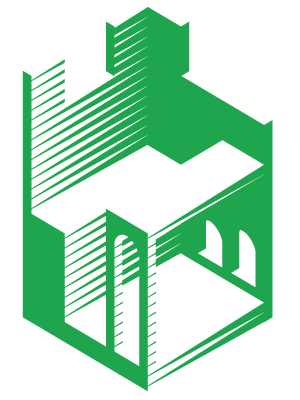 Tisztaság és rend: ZsomborInfó: MatyiKülügy: DóriProgramok: Józsi és OrsiFelvételi kapcsán levlisták és a honlap frissítéseSzakszemi időpontok kiderítése és frissítése a honlaponNFK-s elnök kérdezte, hogy használhatják-e a könyvtárat, ha nekünk épp nem kell - igenAjándékba kapott könyvek leltárba vételeFelelős rendszer feladatinak átbeszélése – havi beszámolórendszer működtetéseKülügyről – koli reklámozása pl. OKTV-nTRend – legyen nagyobb fegyelemAdminisztartív teendők: SZKOLL pénz elköltése, idei SZKOLL írása (márc 16.), Interkoll minősítés megújítása (márc 31.)Igényfelmérés a programokraSelejtezés, megmaradtak leltárba vételeNem sürgős, BOKONF utánSzárítószoba, 419, 420Pulcsirendelés Új design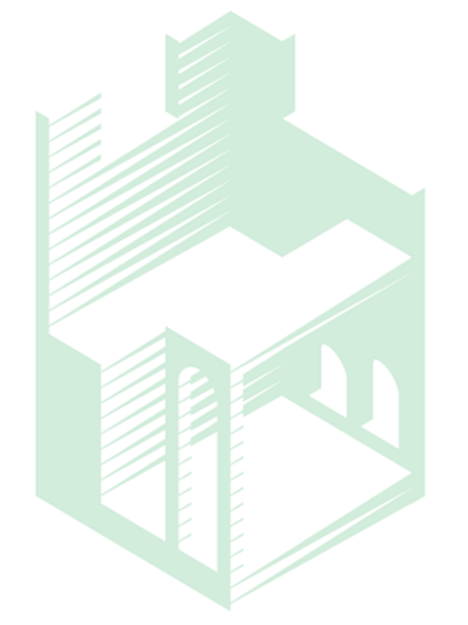 